ArticleDevelopment of Phosphodiesterase-Protein Kinase complexes as novel targets for discovery of inhibitors with enhanced specificityNikhil K. Tulsian1,2, Valerie Jia-En Sin3, Hwee-Ling Koh3*, Ganesh S. Anand1,4*1	Department of Biological Sciences, 14 Science Drive 4, National University of Singapore, Singapore – 1175432	Department of Biochemistry, 28 Medical Drive, National University of Singapore, Singapore – 1175463	Department of Pharmacy, 18 Science Drive 4, National University of Singapore, Singapore – 1175434	Department of Chemistry, The Pennsylvania State University, Philadelphia, United States of America - 16801*	Correspondence: KHL: phakohhl@nus.edu.sg; Tel.: +6565167962; GSA: gsa5089@psu.edu; Tel.: 814-867-1944SUPPLEMENTARY INFORMATION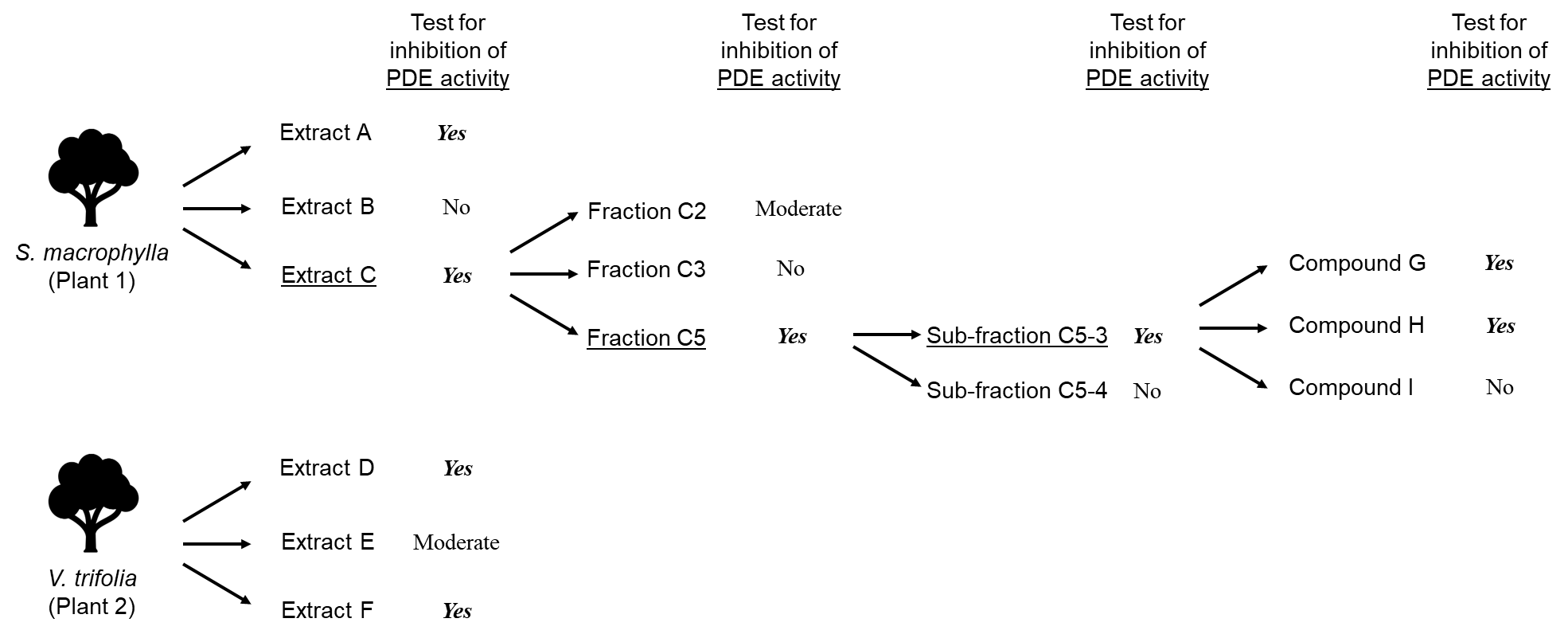 Supplementary Figure S1: Activity-guided fractionation of plant extracts.Schematic of extraction of compounds/fractions from two species of medicinal plants - Swietenia macrophylla and Vitex trifolia. From each plant, three crude extracts were isolated and their PDE inhibition was tested by PDE-GloTM and FP assays. Each of the active/inhibitory fractions were then subjected to another round of fractionation and activity measurement. Qualitative results of activity assay are shown and the extracts/fractions selected for sub-fractionation are underlined.Supplementary Table S1: Inhibition values for various extracts and fractions inhibiting PDE8 and PDE5, as determined by fluorescence polarization (FP) and PDE-GloTM assays. Average values (n = 6) were calculated as described in methods and their standard deviations (SD) are indicated. (i) PDE8(i) PDE8(i) PDE8(i) PDE8(i) PDE8(i) PDE8S.No.Sample%FP inhibitionSD%PDE-Glo inhibitionSD1No PDE81000.1599.9502PF-0495.62.1099.60.653IBMX0.241.9692.36.44A6.560.5524.76.15B32.582.906.49.66D40.21.0599.72.37E88.562.7899.712.60(ii) PDE5(ii) PDE5(ii) PDE5(ii) PDE5(ii) PDE5(ii) PDE5S.No.Sample%FP inhibitionSD%PDE-Glo inhibitionSD1No PDE5100.000.10100.000.002Sildenafil96.501.2095.902.303A99.832.5092.206.404B4.960.357.406.105C 99.103.1096.801.956D75.502.2065.109.607E85.371.6285.302.308F99.833.5897.900.659G90.902.6089.125.7610H82.601.3098.531.2611I1.000.074.278.1512C224.801.3744.678.5413C37.400.13-12.703.7014C5 95.802.8095.651.3015C5-399.103.2094.401.74